Задание 7.4. Таблица 7.4Задание 7.5. Фото животного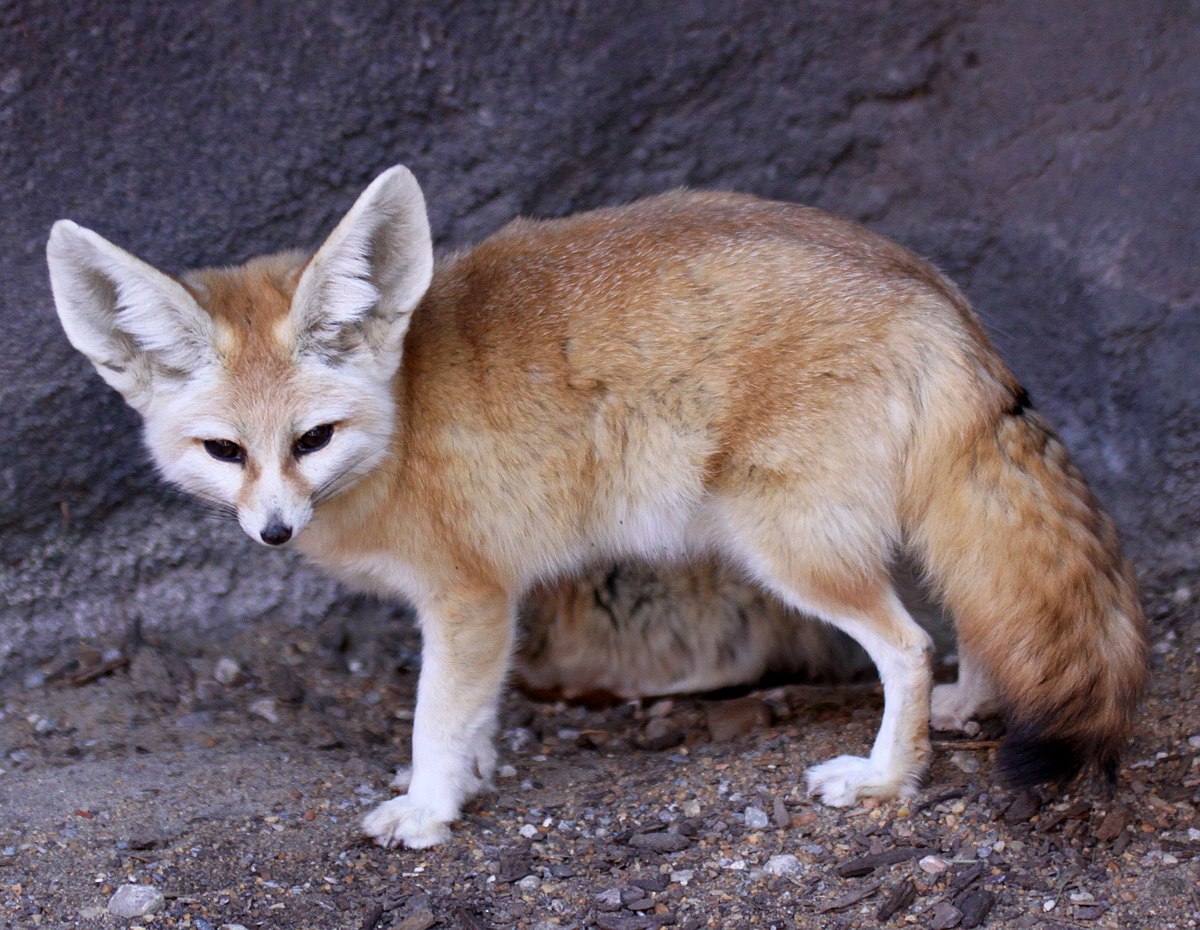 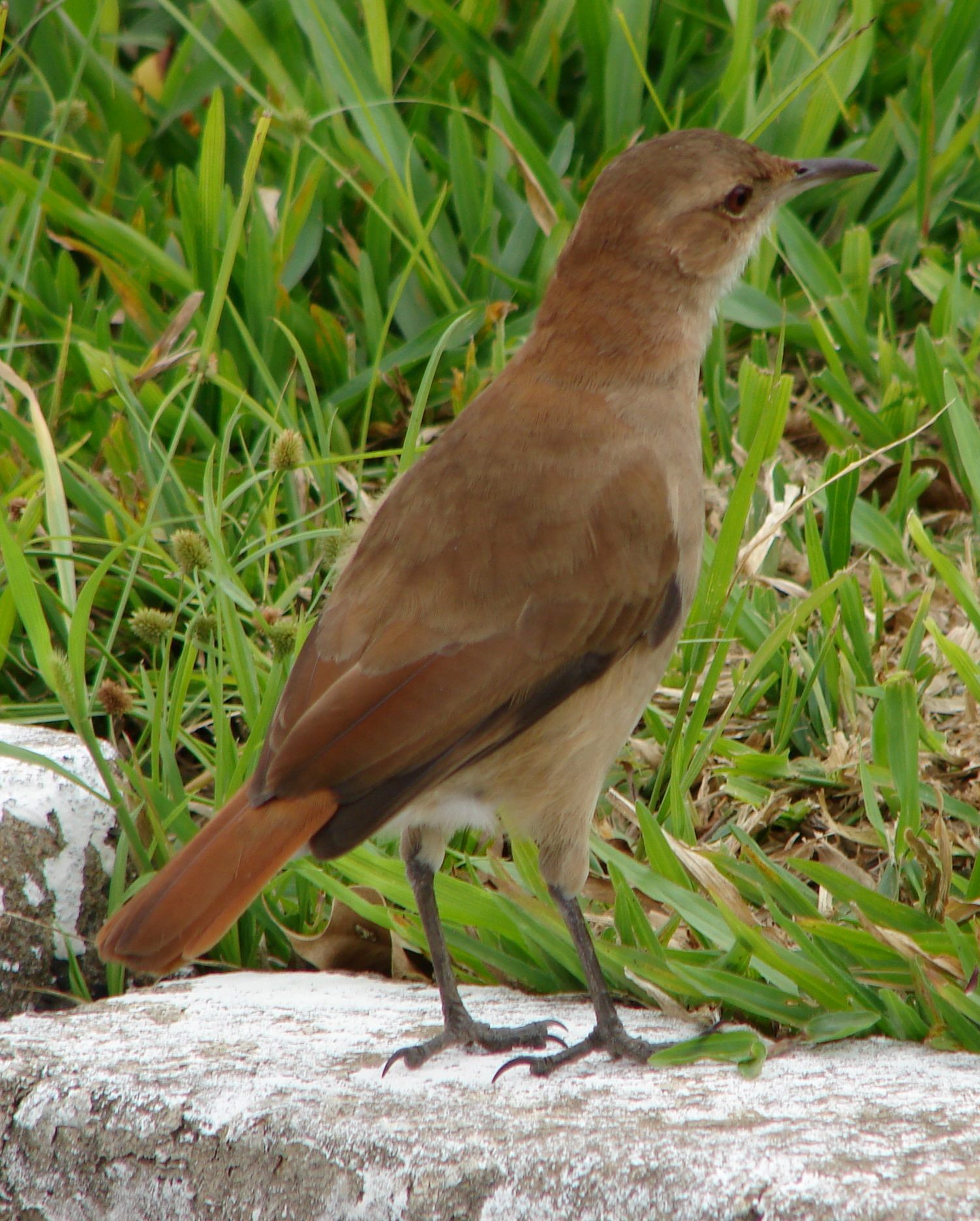 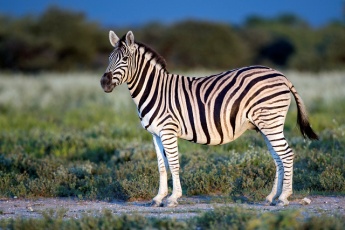 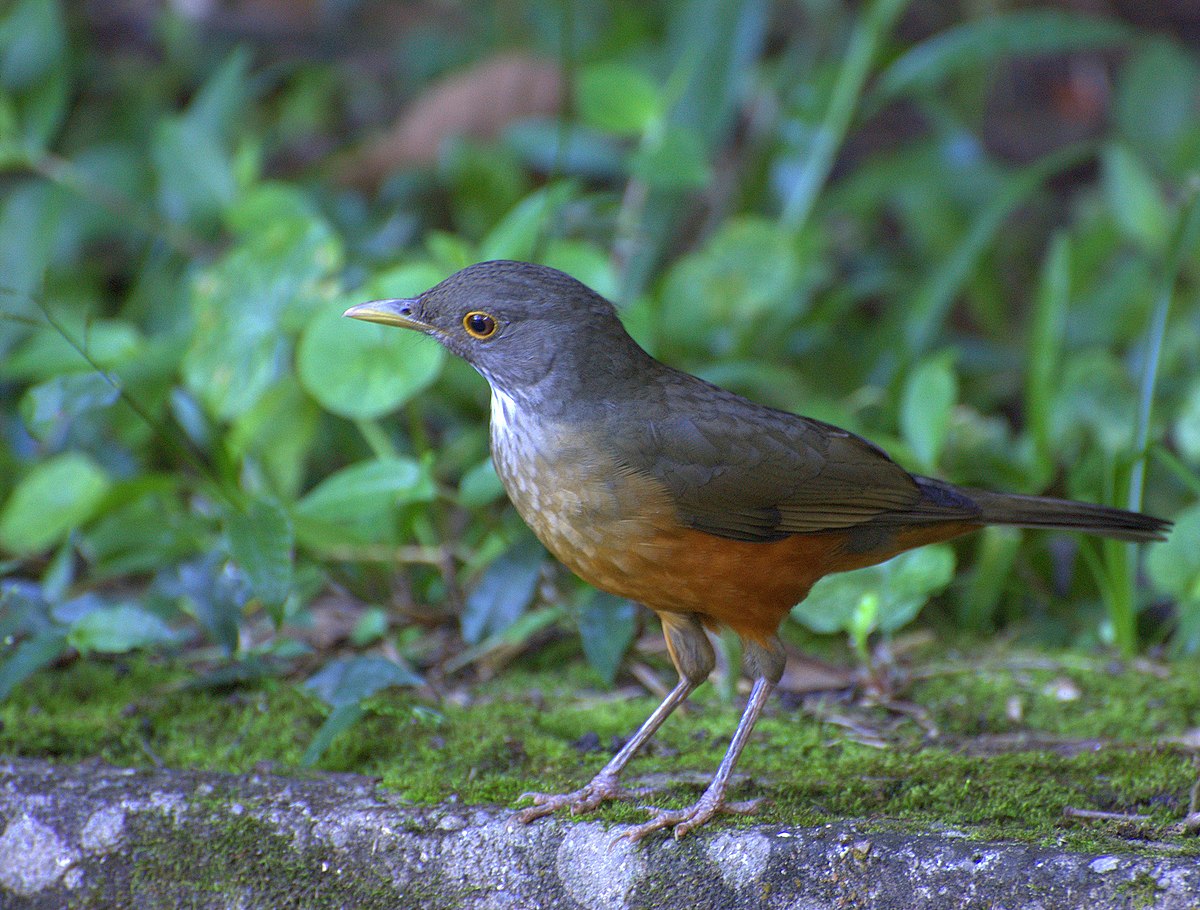 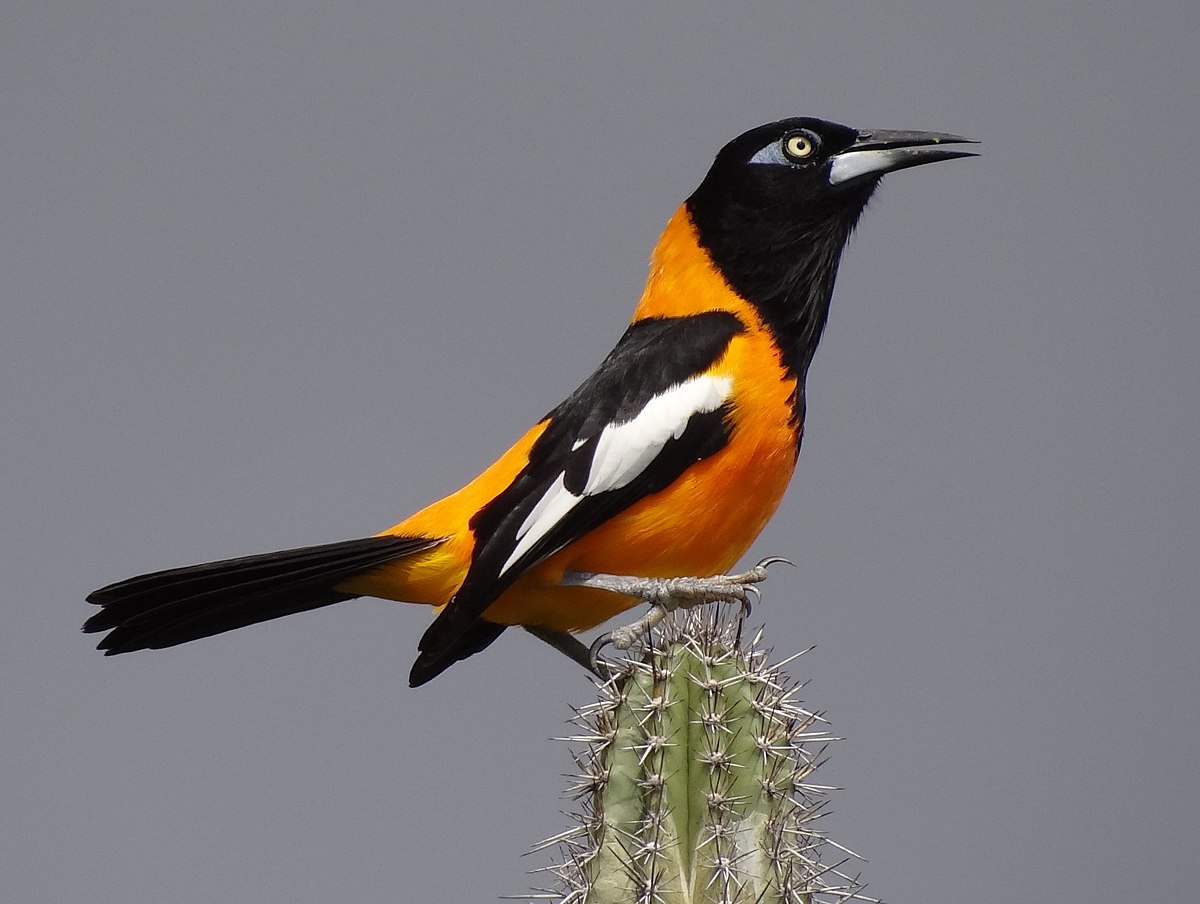 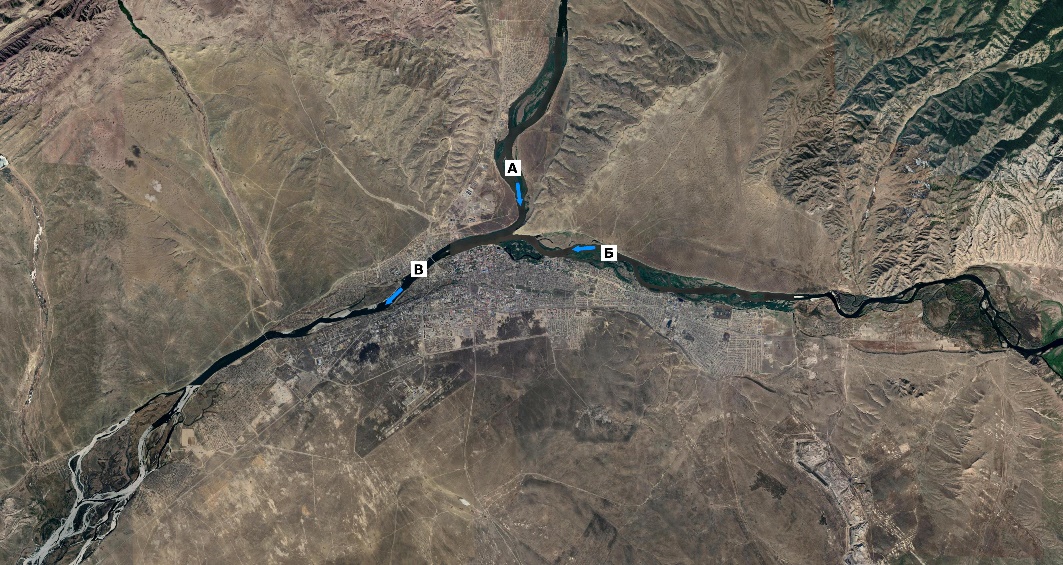 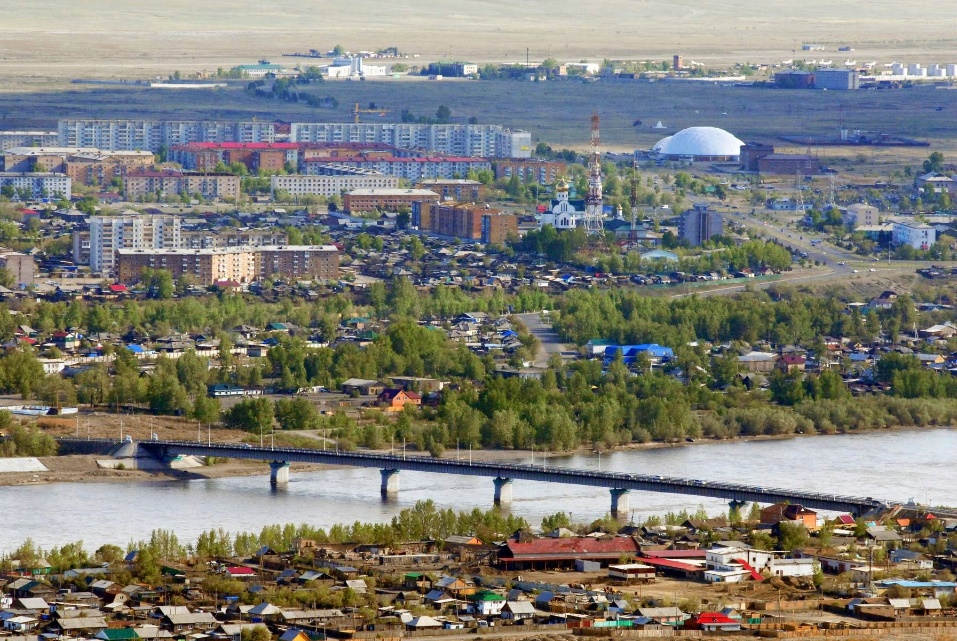 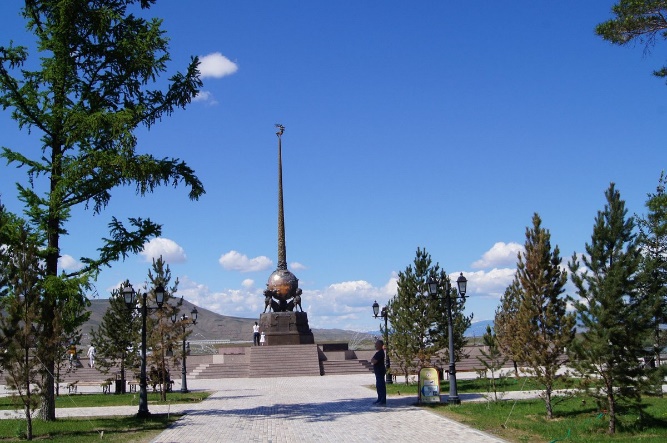 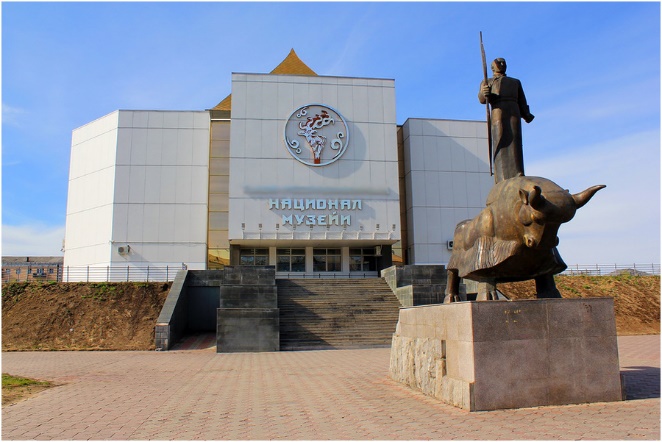 